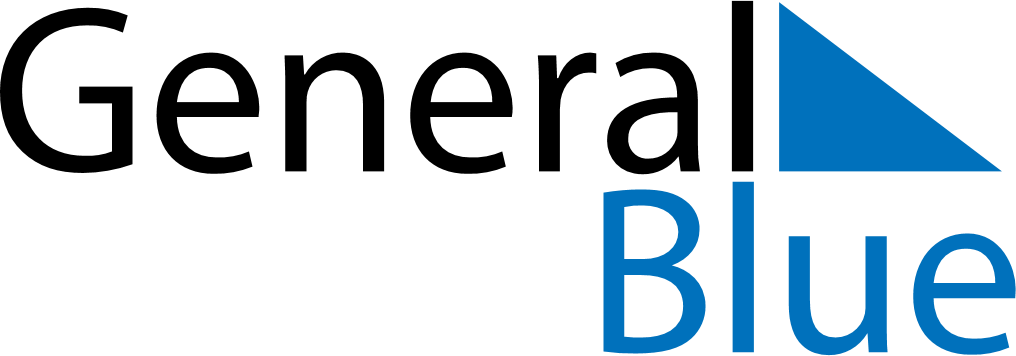 February 2040February 2040February 2040February 2040February 2040SundayMondayTuesdayWednesdayThursdayFridaySaturday1234567891011121314151617181920212223242526272829